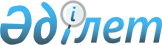 О составе Государственной технической комиссии по защите информации при Правительстве Республики КазахстанПостановление Правительства Республики Казахстан от 18 сентября 1996 г. N 1138
     Правительство Республики Казахстан постановляет:
     1. Утвердить новый состав Государственной технической комиссии
по защите информации при Правительстве Республики Казахстан (далее -
Гостехкомиссия):
<*>

     Сноска. Состав комиссии изменен - постановлениями Правительства РК от 
12 декабря 1996 г. N 1530  
 P961530_ 
 ; от 20 февраля 1997 г. N 239  
 Р970239_ 
 ; 
Государственная техническая комиссия по защите информации при 
Правительстве РК упразднена - постановлением Правительства РК от 20 
февраля 1997 г. N 240  
 P970240_ 
  .


     Дуйсенов Д.Т.           - Заместитель Премьер-Министра
                               Республики Казахстан, председатель
                               комиссии

     Бузубаев Т.И.           - первый заместитель начальника
                               Главного штаба Министерства обороны
                               Республики Казахстан, заместитель
                               председателя комиссии

     Шокаев Е.И.             - заместитель Председателя Комитета
                               национальной безопасности
                               Республики Казахстан, заместитель
                               председателя комиссии

                          Члены комиссии:

     Абдрасимов М.Д.         - заместитель заведующего - заведующий
                               первым сектором Общего отдела
                               Администрации Президента Республики
                               Казахстан

     Алесин В.И.             - заместитель Министра иностранных
                               дел Республики Казахстан

     Алчимбаева Р.Т.         - заместитель Председателя Национального
                               патентного ведомства при Правительстве
                               Республики Казахстан

     Дробжев В.И.            - заместитель Министра науки -
                               Президента Академии наук Республики
                               Казахстан

     Жакипбеков С.М.         - заместитель начальника - директор
                               Агентства правительственной связи
                               Службы охраны Президента Республики
                               Казахстан

     Игенбеков Н.И.          - заместитель начальника Секретариата
                               управления Государственного
                               следственного комитета Республики
                               Казахстан

     Кречетов С.В.           - заместитель Генерального директора
                               Агентства по атомной энергии при
                               Министерстве науки - Академии
                               наук Республики Казахстан

     Наурызбаев К.А.         - начальник ведущего управления
                               средств массовой информации,
                               экспертно-аналитической работы
                               и контроля за соблюдением
                               законодательства в печати
                               Национального агентства по делам
                               печати и массовой информации
                               Республики Казахстан

     Нурбеков М.Н.           - первый заместитель Министра
                               юстиции Республики Казахстан

     Панов Ю.В.              - заместитель Министра транспорта
                               и коммуникаций Республики Казахстан

     Сарсембаев А.А.         - заместитель Председателя
                               Государственного комитета
                               Республики Казахстан по статистике
                               и анализу

     Симачев В.В.            - первый заместитель Министра
                               внутренних дел Республики Казахстан

     Синельников В.М.        - заведующий сектором Канцелярии
                               Правительства Республики Казахстан

     Чупров В.М.             - заместитель начальника Главного
                               управления архивами и документацией
                               Республики Казахстан

     Шевелев В.В.            - заместитель Министра промышленности
                               и торговли Республики Казахстан

     Шеманский В.А.          - первый вице-президент Национальной
                               акционерной компании по атомной
                               энергетики и промышленности "КАТЭП"






          2. Признать утратившим силу постановление Кабинета Министров
Республики Казахстан от 7 февраля 1995 г. N 123 "О составе
Государственной технической комиссии по защите информации при
Кабинете Министров Республики Казахстан".





     Премьер-Министр
  Республики Казахстан


					© 2012. РГП на ПХВ «Институт законодательства и правовой информации Республики Казахстан» Министерства юстиции Республики Казахстан
				